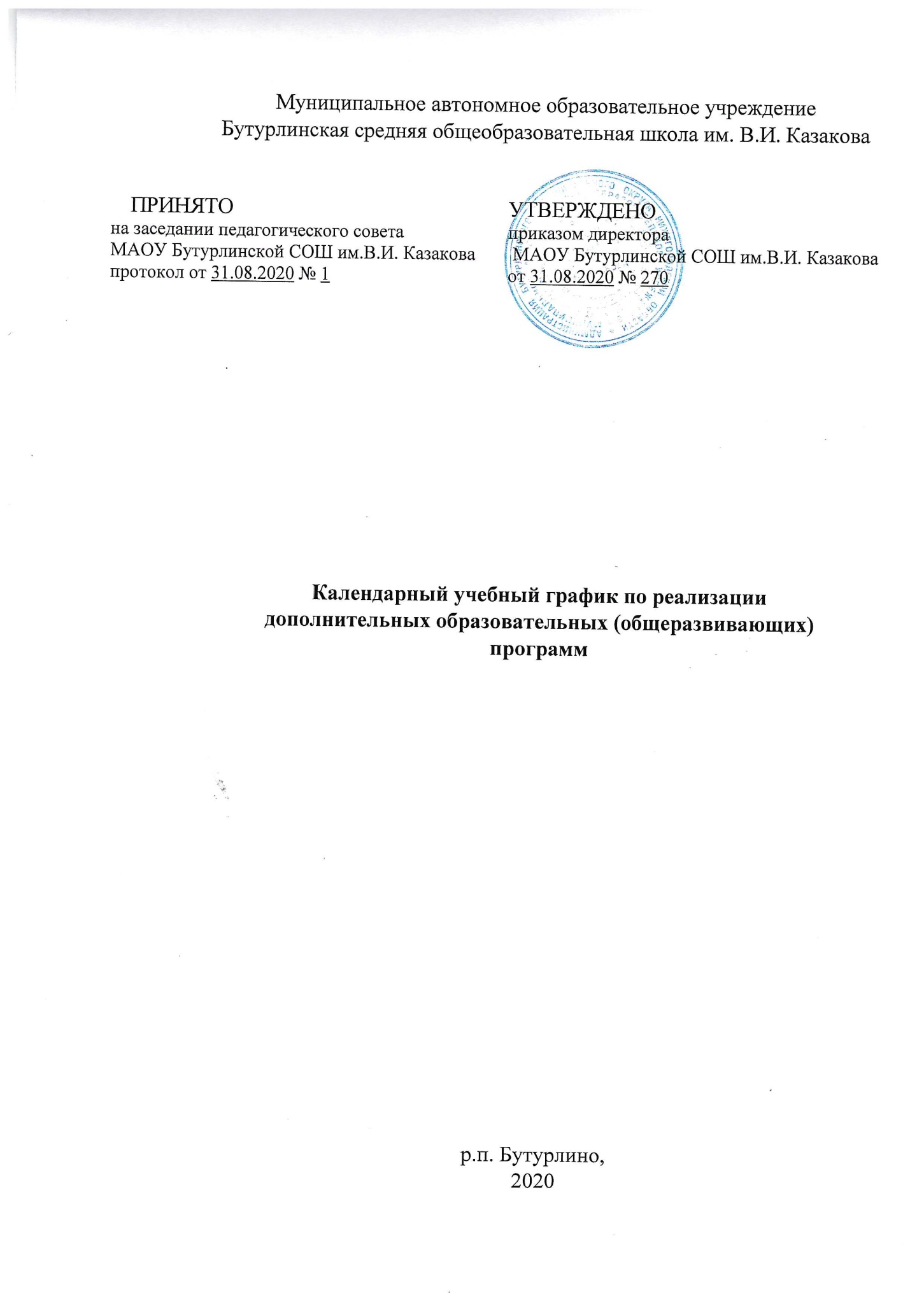 Пояснительная запискаГодовой календарный учебный график муниципального автономного общеобразовательного учреждения Бутурлинской средней школы им.В.И. Казакова (далее –Учреждение) является документом, регламентирующим реализацию дополнительных общеобразовательных (общеразвивающих) программ.Годовой календарный учебный график в полном объёме учитывает индивидуальные, возрастные, психофизические особенности обучающихся и отвечает требованиям охраны жизни и здоровья.Нормативно-правовая базаНормативно-правовую базу календарного учебного графика Учреждения составляют:- Федеральный закон «Об образовании в Российской Федерации» от 29.12.2012 №273 – ФЗ;- Федеральный закон «Об основных гарантиях прав ребёнка в Российской Федерации» от 24.07.1998;- Приказ Минобрнауки «О продолжительности рабочего времени (норме часов педагогической работы за ставку заработной платы) педагогических работников от 24.12.2014 №2075- Приказ МИНИСТЕРТВА ПРОСВЕЩЕНИЯ РОССИИ от 09 ноября  2018 года №196 «Об утверждении Порядка организации и осуществления образовательной деятельности по дополнительным общеобразовательным программам»;2. Продолжительность учебного года в УчрежденииНачало учебного года — 01.09.2020 (групп первого года обучения 10.09.2020). Окончание учебного года 31.05.2021.Продолжительность учебного года - 36 недель. Дополнительные общеобразовательные программы реализуются в течении всего календарного года.Учреждение работает по установленному расписанию, праздничные дни: - 1, 2, 3, 4, 5, 6 и 8 января - Новогодние каникулы; 7 января - Рождество Христово;  23 февраля - День защитника Отечества; 8 марта - Международный женский день; 1 мая - Праздник Весны и Труда; 9 мая - День Победы; 4 ноября - День народного единстваВ каникулярное время учебные занятия могут проводиться по специальному расписанию с переменным составом обучающихся.Входной контроль оценки знаний и умений обучающихся проводится в сентябре.Освоение дополнительной общеобразовательной (общеразвивающей) программы в том числе отдельной части или всего объема, курса, модуля) программы, сопровождается промежуточной аттестацией обучающихся.Промежуточная аттестация учащихся по освоению дополнительной общеобразовательной (общеразвивающей) программы, в том числе отдельной части или всего объема, курса общеобразовательной программы проводится в мае.3. Регламент образовательного процессаПродолжительность учебной недели – 6 днейПродолжительность одного занятия для обучающихся младшего школьного возраста 25-30 минут, для остальных обучающихся 45 минут.Недельная нагрузка для обучающихся:- для детей дошкольного возраста – от 1 до 3 часов;- для детей младшего школьного возраста – от 2 до 4 часов;- для детей среднего и старшего возраста – от 2 до 6 часовПо каждому курсу разработаны общеобразовательные программы, составленные в соответствии с принятыми нормативами: - по 1 часу в неделю – 36 часов в год;- по 2 часа в неделю – 72 часа в год;- по 3 часа в неделю – 108 часов в год;- по 4 часа в неделю – 144 часа в год;По 5 часов в неделю – 180 часов в год;- по 6 часов в неделю - 216 часов в год.4.	Режим занятийОрганизация образовательного процесса регламентируется расписанием занятий объединений, утверждённым директором Учреждения. Расписание занятий объединений составляется с учётом наиболее благоприятного режима труда и отдыха обучающихся, их возрастных особенностей и установленных санитарно-гигиенических норм. Продолжительность занятий в объединениях определяется дополнительной образовательной программой и санитарно-гигиеническими требованиями.Начало занятий должно быть не ранее 8.30, их окончание - не позднее 20.00 ч.Расписание утверждается   директором учреждения не позднее 10сентября 2020 года (до этой даты действует установочное (временное) расписание). Продолжительность   занятия   в   группах   детей   до 8 лет составляет 30 минут для детей старше 8 лет - 45 мин.Продолжительность перемен между занятиями составляет не менее 10 минут.Количество учебных смен -1 с 08.00 до 20.00.Порядок приема обучающихся в объединенияВ объединение принимаются дети преимущественно от 6 до 18 лет,Количество объединений, посещаемых ребенком, устанавливается в соответствии с санитарно-гигиеническими нормами и может составлять 1 и более.При приеме в объединение физкультурно-спортивной, туристко-краеведческой направленностям необходим медицинский допуск к занятиям тем или иным видам спорта.7.	Режим работы учреждения в период школьных каникулУчреждение реализуют дополнительные общеобразовательные программы в течении всего календарного года, включая каникулярное время. Образовательный процесс осуществляется 6 дней в неделю согласно расписанию.